Лепка «Барашек» (По образу филимоновской игрушки)Программное содержание: познакомить ребенка с филимоновскими игрушками (птицами, животными). Вызвать положительное эмоциональное отношение к ним. Учить выделять отличительные особенности этих игрушек: красивая плавная форма; яркие, нарядные полосы. Вызвать желание слепить такую игрушку. Материалы: пластилин, доска для лепки.Методика проведения.           Показать изображение нескольких разных филимоновских игрушек. Обратить внимание ребенка на то, из чего они изготовлены, на их яркую необычную раскраску: красные, желтые, зеленые полоски на белом фоне. Предложить ребенку слепить барашка, рассмотреть форму игрушки. Напомнить, что эта игрушка немного похожа по форме на дымковского козлика; выделить отличия: шея и тело более вытянутые, в росписи используются другие элементы и цвета. Спросить у ребенка, как можно слепить барашка.            Рассмотреть готовую работу. Вызвать радость от вылепленных фигурок. 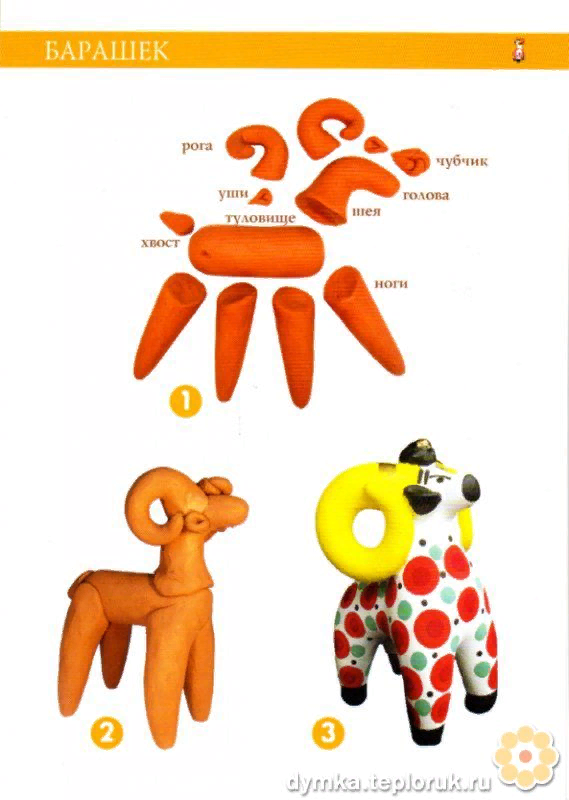 